Create DiscussionsThis topic covers how to create a discussion board in a class.Select a class to create a discussion for that class.Select Discussions from the left sidebar.To create a new discussion, click the New Discussion button.

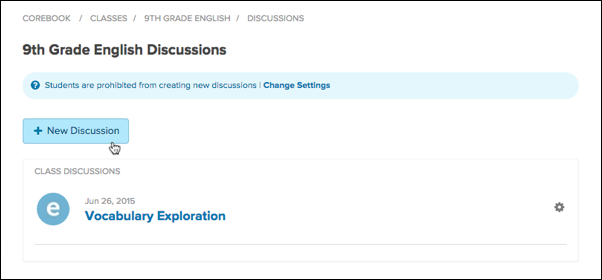 In the pop-up window, give your discussion a Title, Date, Description, and attach files, if desired.

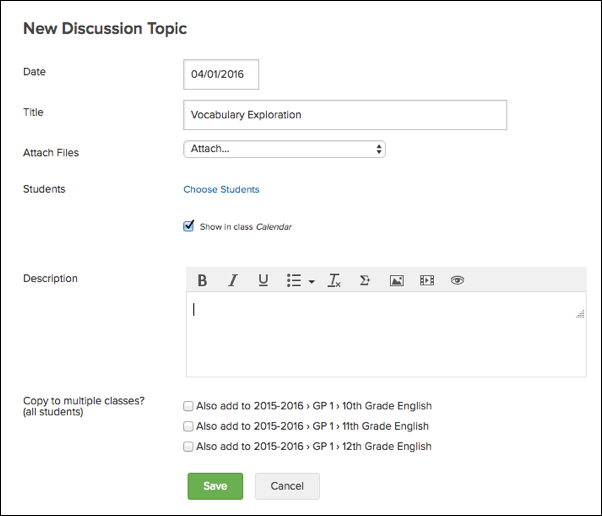 If you wish to choose a select group of students to view the discussion topic, you may do so by selecting Choose Students. In the pop-up window, you will be able to select the students you wish to have access to the discussion.If you wish to add the discussion to the class calendar, you can check the box next to Show in class Calendar.You may also copy the discussion post to your other classes by checking the box next to each class that you wish to view the discussion.Click the green Save button to create your new discussion.